MOÇÃO Nº Assunto: De Congratulações a Polícia Militar de Itatiba pela realização do PROERD – Programa Educacional de Resistência às Drogas e à Violência.Senhor Presidente,CONSIDERANDO que o PROERD (Programa Educacional de Resistência às Drogas e à Violência) é uma iniciativa da Polícia Militar, através do 49º Batalhão, do Lions Club e parceria com a Prefeitura Municipal de Itatiba, que visa educar e conscientizar os jovens em temas relacionados a droga e a violência.CONSIDERANDO que o projeto é de extrema importância para estimular os jovens a tomarem decisões corretas, seguras e responsáveis, não somente em relação as drogas, mas em todos os aspectos de suas vidas.CONSIDERANDO que uma vez por semana os alunos realizam atividades em uma apostila específica do programa inclusive com lições de casa, para serem cumpridas junto de seus pais. As aulas foram ministradas pelo Soldado PM Tiago Aparecido Vilas Boas, Soldado PM Pierre Ferreira de Souza e Soldado PM Giovana Gonçalves dos Santos Nakacima sob supervisão do Capitão Osvaldo Guarizzo.CONSIDERANDO toda a dedicação dos Soldados da Polícia Militar, ao ministrar aulas e palestras, com o intuito de sempre buscar um futuro melhor para as novas gerações, demonstram todo a amor à profissão e às crianças de nossa cidade.CONSIDERANDO que no último sábado (24) realizou-se cerimônia de formatura do curso onde os alunos se formaram, recebendo certificado de conclusão. Os alunos destaques receberam uma medalha pelo excelente desempenho no decorrer do programa e também por sua produção textual sobre os aprendizados do curso.CONSIDERANDO que além da conscientização sobre os riscos do uso de entorpecentes, o PROERD também visa estabelecer relações positivas entre alunos e policiais militares, professores, pais, responsáveis legais e outros líderes da comunidade escolar, abrindo um diálogo permanente.APRESENTO à apreciação do Soberano Plenário, regimentalmente, esta MOÇÃO DE CONGRATULAÇÕES ao Sindicato Rural pelo Jubileu de Ouro.	SALA DAS SESSÕES, 25 de novembro de 2018.LEILA BEDANI                                          ROSELVIRA PASSINI            Vereadora - 2ª Secretária – PV                                     Vereadora – DEMHIROSHI BANDO           Vereador – Vice-Presidente –PP_______________________________________________________________________________________________________________________________________________________________________________________________________________________________________________________________________________________________________________________________________________________________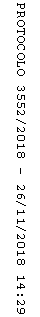 